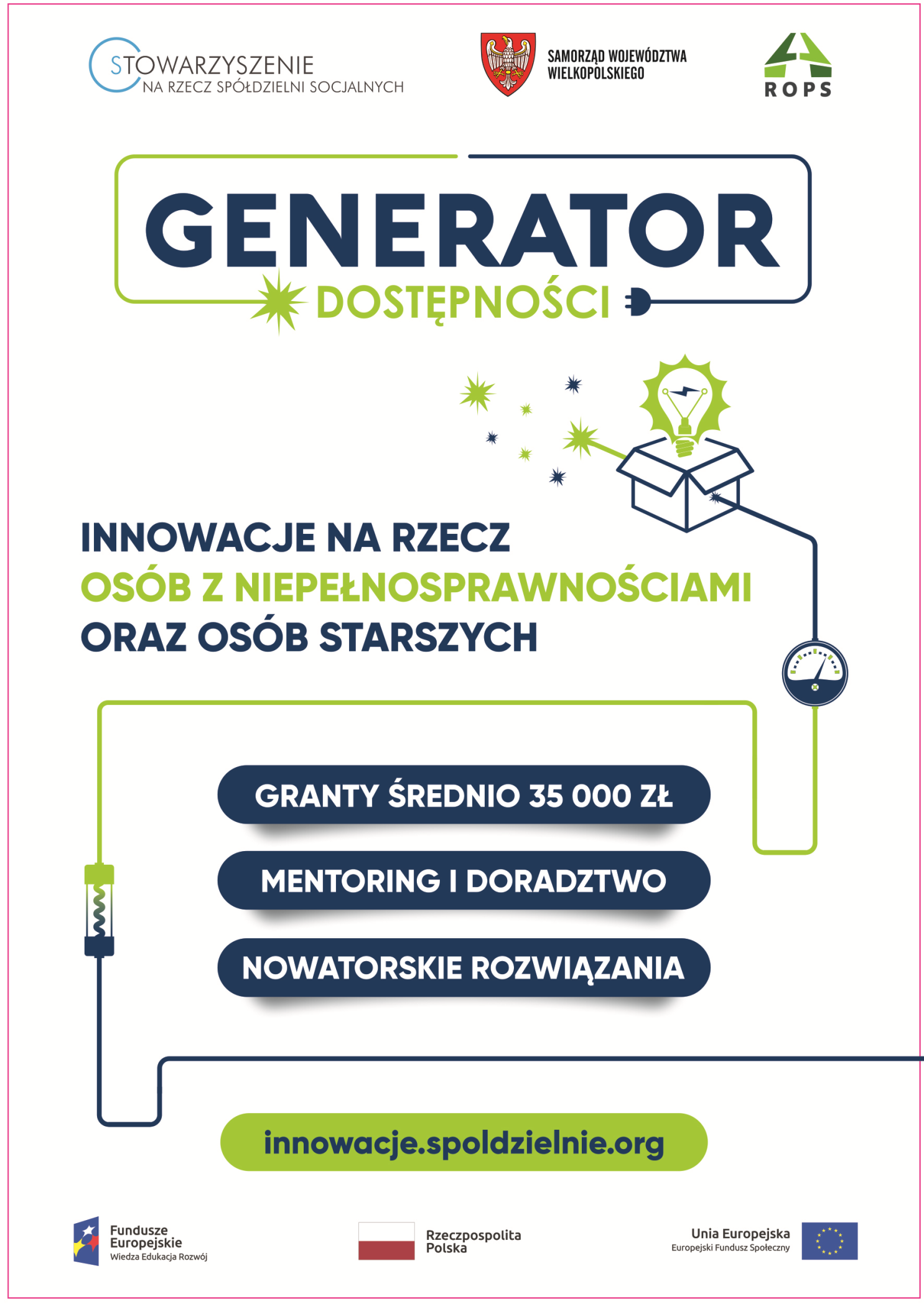 Generator Dostępności.
Granty na projekty w obszarze dostępnościŚwiat, w którym rozwiązania są od razu przemyślane pod kątem osób o szczególnych potrzebach, jest światem komfortowym i bezpiecznym dla wszystkich. Inkubator Innowacji Społecznych "Generator Dostępności" wspiera mikroinnowacje wpisujące się w tę wizję. Osoby z pomysłami mają szansę zdobyć granty o średniej wartości 35 tys. zł na projekty dotyczące osób z niepełnosprawnościami i/lub starszych."Generator Dostępności" podejmuje wyzwanie poprawy warunków funkcjonowania osób z niepełnosprawnościami oraz osób starszych. Rozwijane inicjatywy w różnych wymiarach są związane z dostępnością: od kwestii przestrzeni fizycznej i komunikacyjnej, przez przestrzeń cyfrową, integrację społeczną i zawodową, aż po usługi i produkty.Innowatorami mogą być zarówno pojedyncze osoby fizyczne, grupy nieformalne, jak i podmioty prawne, w tym organizacje pozarządowe, firmy czy instytucje publiczne. Granty o średniej wartości 35 tys. zł pozwalają na opracowanie szczegółowych rozwiązań, przetestowanie ich i udostępnienie materiałów kolejnym zainteresowanym wybraną tematyką. Projekty można realizować na terenie całego kraju, w swoich lokalnych społecznościach.Obecnie trwa III nabór do Inkubatora, który potrwa do 18 grudnia 2020 r. Na tym etapie nie trzeba mieć gotowego rozwiązania. Liczy się przede wszystkim dobre rozpoznanie problemu i istniejących rozwiązań razem z ich niedoskonałościami. Swoje koncepcje oraz robocze wersje zgłoszeń można konsultować z kadrą Inkubatora, która pomaga również na kolejnych etapach rozwijania projektów.Pełen zestaw informacji o sposobie działania Inkubatora, bieżących działaniach, inspirujących inicjatywach, które wpisują się w jego założenia, sprawdzić można na stronie internetowej: https://innowacje.spoldzielnie.orgZapraszamy również do śledzenia na Facebooku fanpage'a "Innowatorzy społeczni". To nie tylko strona informująca o działaniach Inkubatora i wspieranych inicjatyw, ale również kanał, za pośrednictwem którego będzie się można zainspirować do nowych aktywności. Udostępniane są historie ciekawych ludzi, przykłady oryginalnych projektów oraz interesujące fakty wokół tematyki dostępności.https://facebook.com/innowatorzy"Generator Dostępności" jest realizowany przez Stowarzyszenie Na Rzecz Spółdzielni Socjalnych w partnerstwie z Regionalnym Ośrodkiem Polityki Społecznej w Poznaniu w ramach Programu Operacyjnego Wiedza Edukacja Rozwój (POWER), Ministerstwa Inwestycji i Rozwoju. Oś priorytetowa: IV. Innowacje społeczne i współpraca ponadnarodowa, Działanie: 4.1 Innowacje społeczne.